Информационно-образовательное мероприятие "Зачем планету губит СПИД"На базе детской районной библиотеки 16 мая 2022 года состоялась встреча врача-эпидемиолога УЗ "Осиповичский райЦГЭ" Гулик Т.Э. с учащимися ГУО "Средняя школа №3г.Осиповичи". "Знать, чтобы жить" - главная тема встречи. Эпидемиолог рассказала ребятам о том, как важно знать и применять свои знания в жизни, чтобы избежать заражения ВИЧ-инфекцией. Ведь здоровый образ жизни, отказ от наркотиков, алкоголя и распущенного полового поведения позволит им избежать этих проблем.В мероприятии также принял участие служитель Роман «Прихода Иконы Божией Матери «Всех скорбящих Радость», рассказав о духовно-нравственной стороне данной проблемы. Он акцентировал внимание на том, что, ведя здорой образ жизни, говоря "нет!" любым соблазнам, ребята смогут построить свое здоровое будущее.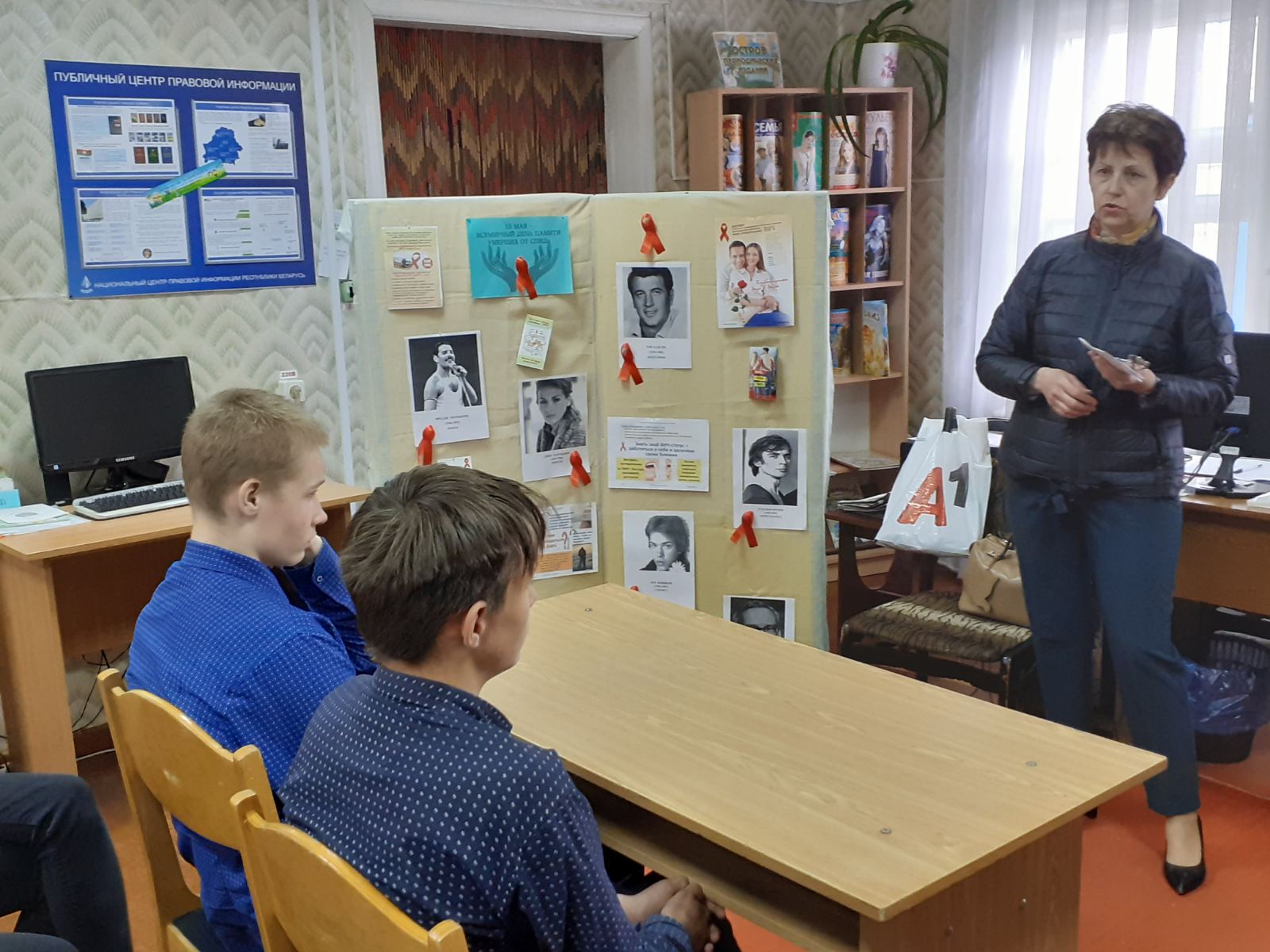 